Warszawa, marzec 2023 r.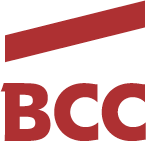 STOPY PROCENTOWE NADAL NA TYM SAMYM POZIOMIE KOMENTARZ GŁÓWNEGO EKONOMISTY BCC DO DECYZJI RPP (MARZEC)Rada Polityki Pieniężnej ostatni raz podniosła stopy procentowe pół roku temu. Prognozy ekonomistów o pozostawieniu stóp na niezmienionym poziomie sprawdziły się także dzisiaj.Tak jak prognozowała większość analityków, RPP po raz kolejny zdecydowała się utrzymać stopy procentowe NBP na niezmienionym poziomie. Podobnie jak w lutym referencyjna stopa wynosić będzie zatem 6,75% proc. Według prof. Stanisława Gomułki, głównego ekonomisty BCC, ministra finansów Gospodarczego Gabinetu Cieni Business Centre Club, dalszych spadków stóp procentowych można oczekiwać dopiero w pierwszej połowie przyszłego roku.Jak zauważa ekspert BCC: W ostatnich dniach cena gazu po raz kolejny spadła do poziomu 8-krotnie niższego niż rok temu. To jest głównie efektem ograniczenia zapotrzebowania UE na gaz z Rosji. Drugą, istotną z punktu widzenia inflacji informacją, są silnie malejące rynkowe ceny zbóż. Efektem tych dwóch zmian będzie dalszy, silny spadek inflacji CPI w tym roku (około 19 proc. aktualnie i do około 10 proc. w ostatnich kwartałach). Dlatego nie oczekuję dalszych podwyżek stóp procentowych. Pojawiły się głosy, że może dojść do ich obniżenia, ale według mnie będzie ono możliwe dopiero w pierwszej połowie przyszłego roku.Rada Polityki Pieniężnej oceniła, że pogorszenie koniunktury światowej wpływa dodatkowo na obniżenie dynamiki wzrostu gospodarczego w Polsce, co sprawia, że dotychczasowe umiarkowane zacieśnienie polityki pieniężnej NBP będzie sprzyjać znacznemu obniżaniu się inflacji w Polsce w kierunku celu inflacyjnego.W sytuacji, w której RPP i jej szef nie przywiązują pryncypialnej wagi do osiągnięcia celu NBP w obszarze inflacji, w przyszłym roku – dojście do poziomu 2,5 proc. jest w dalszym ciągu bardzo odległe. Dlatego zakładam, że w 2024 roku poziom inflacji będzie jednocyfrowy, ale nadal dużo wyższy niż cel. – komentuje prof. Stanisław Gomułka.Sytuacja finansów publicznych ulegnie pogorszeniu.Dalej mamy trudną sytuację w finansach publicznych. Deficyt całego sektora finansów jest około ośmiokrotnie wyższy niż deficyt państwa.Wynika to między innymi z faktu, że większość wydatków jest realizowana przez pozabudżetowe instrumenty. Zakładam niskie tempo wzrostu w skali całego roku. Deficyt w roku 2022 wynosił 3 proc. PKB, pomimo bardzo wysokiego wzrostu dochodów z podatku CIT. – podkreśla prof. Stanisław Gomułka.Niejasne jest też to, co się stanie z płacami realnymi, które w ostatnich miesiącach spadały. Presja na wzrost płac wynika częściowo z faktu, że mamy rok wyborczy. Z drugiej strony ma miejsce rosnący – powoli, ale jednak – poziom bezrobocia. Według mnie wzrost płac realnych w roku 2023 będzie nadal niewielki. – dodaje ekspert.***Business Centre Club (BCC)BCC to największa w kraju ustawowa organizacja indywidualnych pracodawców. Członkowie Klubu zatrudniają ponad 400 tys. pracowników, przychody firm to ponad 200 miliardów złotych, a siedziby rozlokowane są w 250 miastach. Na terenie Polski działają 22 loże regionalne. Do BCC należą przedstawiciele wszystkich branż, międzynarodowe korporacje, instytucje finansowe i ubezpieczeniowe, firmy telekomunikacyjne, najwięksi polscy producenci, uczelnie wyższe, koncerny wydawnicze i znane kancelarie prawne. Członkami BCC – klubu przedsiębiorców są także prawnicy, dziennikarze, naukowcy, wydawcy, lekarze, wojskowi i studenci.Więcej o BCC:www.bcc.org.plBusiness Centre Club w mediach społecznościowych: Linkedin: www.linkedin.com/company/business-centre-club/ Facebook: www.facebook.com/businesscentreclubTwitter: www.twitter.com/BCCorgKontakt dla mediów: Open Minded Group pr@openmindedgroup.plBCCRenata Stefanowskarenata.stefanowska@bcc.pl